Mateřská škola s internátní péčí, Praha 2, Španělská 16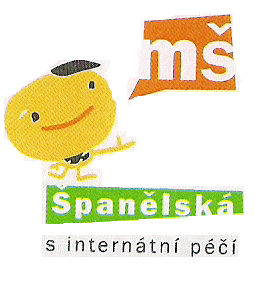 Španělská 1778/16 120 00 Praha 2IČ 70890897 telefon: 222250793 e-mail:msspanelaska@tiscali.czINFORMACE K PRÁZDNINOVÉMU PROVOZU 2016Vážení rodiče,na základě usnesení č. 130 Rady MČ Prahy 2 ze dne 15. 2. 2014 je v době od 1. 7. do 31. 8. 2016, tj. v době hlavních prázdnin, přerušen provoz mateřských škol zřizovaných městskou částí Praha 2. Pro pracující rodiče, kteří potřebují v tomto termínu umístit své dítě do mateřské školy, budou otevřeny vybrané školy na Praze 2 zajišťující prázdninový provoz: 1.7. – 22.7.2016 MŠ Slovenská25.7. – 5.8.2016 MŠ ŘímskáMateřská škola s internátní péčí, Praha 2, Španělská 16zajištuje prázdninový provoz od 8. 8. do 19. 8. 2016Podrobnosti vč. přihlášky k prázdninovému provozu naleznete na webových stránkách školy: www.msspanelska.cz ( v sekci o škole )Zápis k prázdninovému provozuproběhne dne 19. 5. 2016 v době od 14:00 do 17:00v souladu se zákonem č. 561/2014 Sb., § 165 odst. 2 písm. BZákonní zástupci dítěte při zápisu odevzdají:Přihlášku dítěte k prázdninovému provozu, která bude potvrzena kmenovou MŠ.Kopii evidenčního listu dítěte z kmenové MŠ (potvrzeného, že souhlasí s originálem)Podmínkou přijetí k prázdninovému provozu je řádný zápis dítěte k předškolnímu vzdělávání v některé z mateřských škol zřizovaných městskou částí Prahy 2.